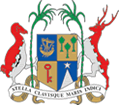 Ministry of Health and WellnessCOMMUNIQUEAs you are aware, the Ministry of Health and Wellness in collaboration with the World Health Organization (WHO Mauritius) is conducting the Vaccination Campaign against Corona Virus (Covid-19).In this context, the vaccination for the 2nd dose is being implemented as from the 10th April 2021.Please note that the date and venue for those who had their 1st dose of COVISHIELD/ ASTRAZENECA Vaccine from 26 February to 01 March 2021 as well as COVAXIN Vaccine from 12 to 16 April 2021 and the scheduled dates, venues and time (in alphabetical order) for their 2nd dose are as follows:Your attention is being drawn to the fact that if Thursday 13 May 2021 is proclaimed Public Holiday (Eid-Ul-Fitr), the vaccination session scheduled on this date will therefore be held on Friday 14 May 2021 at the same venues and time.All persons attending the respective vaccination sites are kindly requested to bring their National Identity Card and COVID-19 Vaccination Card on the date of appointment.06 May 2021						COVISHIELD/ASTRAZENECA VACCINECOVISHIELD/ASTRAZENECA VACCINECOVISHIELD/ASTRAZENECA VACCINECOVISHIELD/ASTRAZENECA VACCINECOVISHIELD/ASTRAZENECA VACCINECOVISHIELD/ASTRAZENECA VACCINECOVISHIELD/ASTRAZENECA VACCINECOVISHIELD/ASTRAZENECA VACCINE1ST DOSE1ST DOSE2ND DOSE2ND DOSE2ND DOSE2ND DOSE2ND DOSEDATE OF 1ST DOSEVENUE OF FIRST DOSEVACCINEDATE OF SECOND DOSEVENUE OF SECOND DOSE09.00
 - 
11.0011.00 
- 
13.0013.00
 -
15.0026-Feb-21DR A.G JEETOO HOSPITAL 
(CIVIL HOSPITAL)COVISHIELD / ASTRAZENECA13-May-21DR A.G JEETOO HOSPITAL
 (CIVIL HOSPITAL)A-ZA-ZA-Z26-Feb-21SSR NATIONAL HOSPITAL (L'HOPITAL DU NORD)COVISHIELD / ASTRAZENECA13-May-21SSR NATIONAL HOSPITAL 
(L'HOPITAL DU NORD)A-ZA-ZA-Z26-Feb-21DR BRUNO CHEONG HOSPITAL
 (FLACQ HOSPITAL)COVISHIELD / ASTRAZENECA13-May-21DR BRUNO CHEONG HOSPITAL
 (FLACQ HOSPITAL)A-ZA-ZA-Z26-Feb-21JAWAHARLAL NEHRU HOSPITAL, ROSE BELLE (L'HOPITAL ROSE BELLE)COVISHIELD / ASTRAZENECA13-May-21JAWAHARLAL NEHRU HOSPITAL, ROSE BELLE (L'HOPITAL ROSE BELLE)A-ZA-ZA-Z26-Feb-21VICTORIA HOSPITAL, CANDOS
 (CANDOS HOSPITAL)COVISHIELD / ASTRAZENECA13-May-21VICTORIA HOSPITAL, CANDOS 
(CANDOS HOSPITAL)A-ZA-ZA-Z26-Feb-21LINE BARRACKS, 
PORT-LOUISCOVISHIELD / ASTRAZENECA10-May-21LINE BARRACKS, 
PORT-LOUISA-ZA-ZA-Z26-Feb-21RAVENALA ATTITUDE, BALACLAVACOVISHIELD / ASTRAZENECA10-May-21MAURITIUS FREEPORT DEVELOPMENT (MFD) CONFERENCE CENTRE, 
MER ROUGEA-FG-NO-Z26-Feb-21MARITIME CRYSTAL, 
BELLE MARECOVISHIELD / ASTRAZENECA10-May-21MARITIME CRYSTAL, 
BELLE MAREA-FG-NO-Z26-Feb-21SUGAR BEACH RESORT, 
FLIC EN FLACCOVISHIELD / ASTRAZENECA12-May-21SUGAR BEACH RESORT, 
FLIC EN FLACA-FG-NO-Z26-Feb-21CLINIQUE FORTIS DARNE, FLOREALCOVISHIELD / ASTRAZENECA10-May-21CLINIQUE FORTIS DARNE, FLOREALA-ZA-ZA-Z26-Feb-21SPECIAL MOBILE FORCE, VACOASCOVISHIELD / ASTRAZENECA10-May-21PANDIT SAHADEO SPORTS COMPLEX, VACOASA-ZA-ZA-Z27-Feb-21DR A.G JEETOO HOSPITAL
 (CIVIL HOSPITAL)COVISHIELD / ASTRAZENECA13-May-21DR A.G JEETOO HOSPITAL
 (CIVIL HOSPITAL)A-ZA-ZA-Z27-Feb-21SSR NATIONAL HOSPITAL (L'HOPITAL DU NORD)COVISHIELD / ASTRAZENECA13-May-21SSR NATIONAL HOSPITAL
 (L'HOPITAL DU NORD)A-ZA-ZA-Z27-Feb-21DR BRUNO CHEONG HOSPITAL
 (FLACQ HOSPITAL)COVISHIELD / ASTRAZENECA13-May-21DR BRUNO CHEONG HOSPITAL
 (FLACQ HOSPITAL)A-ZA-ZA-Z27-Feb-21JAWAHARLAL NEHRU HOSPITAL, ROSE BELLE (L'HOPITAL ROSE BELLE)COVISHIELD / ASTRAZENECA13-May-21JAWAHARLAL NEHRU HOSPITAL, ROSE BELLE (L'HOPITAL ROSE BELLE)A-ZA-ZA-Z27-Feb-21VICTORIA HOSPITAL, CANDOS
 (CANDOS HOSPITAL)COVISHIELD / ASTRAZENECA13-May-21VICTORIA HOSPITAL, CANDOS 
(CANDOS HOSPITAL)A-ZA-ZA-Z01-Mar-21DR A.G JEETOO HOSPITAL
 (CIVIL HOSPITAL)COVISHIELD / ASTRAZENECA15-May-21PLAINE VERTE YOUTH CENTREA-ZA-ZA-Z01-Mar-21SSR NATIONAL HOSPITAL (L'HOPITAL DU NORD)COVISHIELD / ASTRAZENECA15-May-21SSR NATIONAL HOSPITAL 
(L'HOPITAL DU NORD)A-ZA-ZA-Z01-Mar-21DR BRUNO CHEONG HOSPITAL
 (FLACQ HOSPITAL)COVISHIELD / ASTRAZENECA15-May-21DR BRUNO CHEONG HOSPITAL 
(FLACQ HOSPITAL)A-ZA-ZA-Z01-Mar-21JAWAHARLAL NEHRU HOSPITAL, ROSE BELLE (L'HOPITAL ROSE BELLE)COVISHIELD / ASTRAZENECA15-May-21JAWAHARLAL NEHRU HOSPITAL, ROSE BELLE (L'HOPITAL ROSE BELLE)A-ZA-ZA-Z01-Mar-21VICTORIA HOSPITAL, CANDOS (CANDOS HOSPITAL)COVISHIELD / ASTRAZENECA15-May-21PANDIT SAHADEO SPORTS COMPLEX, VACOASA-ZA-ZA-Z01-Mar-21SOUILLAC HOSPITALCOVISHIELD / ASTRAZENECA15-May-21RIVIERE DES ANGUILLES VILLAGE HALLA-ZA-ZA-Z01-Mar-21TRIOLET MEDICLINICCOVISHIELD / ASTRAZENECA15-May-21SHIV PRAKASH HALL, TRIOLETA-ZA-ZA-Z01-Mar-21LADY SUSHIL RAMGOOLAM MULTIPURPOSE COMPLEX, CAROLINE 
(CAROLINE SOCIAL WELFARE CENTRE)COVISHIELD / ASTRAZENECA15-May-21LADY SUSHIL RAMGOOLAM MULTIPURPOSE COMPLEX, CAROLINE
 (CAROLINE SOCIAL WELFARE CENTRE)A-ZA-ZA-Z01-Mar-21FLOREAL MEDICLINIC COVISHIELD / ASTRAZENECA15-May-21JAMES BURTY DAVID GYMNASIUM, CUREPIPEA-ZA-ZA-Z01-Mar-21GOODLANDS MEDICLINICCOVISHIELD / ASTRAZENECA15-May-21GOODLANDS FARMERS SERVICE CENTREA-ZA-ZA-ZCOVAXIN VACCINECOVAXIN VACCINECOVAXIN VACCINECOVAXIN VACCINECOVAXIN VACCINECOVAXIN VACCINECOVAXIN VACCINECOVAXIN VACCINE1ST DOSE1ST DOSE2ND DOSE2ND DOSE2ND DOSE2ND DOSE2ND DOSEDATE OF 1ST DOSEVENUE OF FIRST DOSEVACCINEDATE OF SECOND DOSEVENUE OF SECOND DOSE09.00
 - 
11.0011.00 
- 
13.0013.00
 -
15.0012-Apr-21VICTORIA HOSPITAL, CANDOS 
(CANDOS HOSPITAL)COVAXIN10-May-21VICTORIA HOSPITAL, CANDOS
 (CANDOS HOSPITAL)A-ZA-ZA-Z16-Apr-21DR A.G JEETOO HOSPITAL 
(CIVIL HOSPITAL)COVAXIN15-May-21DR A.G JEETOO HOSPITAL (CIVIL HOSPITAL)A-ZA-ZA-Z